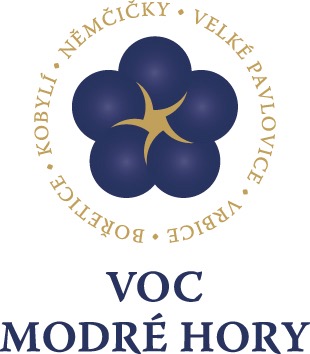 Dne 8. března 2015Velké PavloviceVinařství Horák zvítězilo s rosé Cabernet Moravia na Vinalies Internationales v PařížiLetošní Vinalies Internationales v Paříži potvrdilo, že moravská rosé patří ke světové špičce. Vinařství Horák z Vrbice přivezlo pro své rosé Cabernet Moravia titul Lauréat Trophée Vinalies Internationales 2016. Po nedávném ocenění Král vín je to další prestižní úspěch tohoto vinařství. Vinařství Horák je rodinné butikové vinařství z Vrbice, které se zabývá se pouze výrobou přívlastkových vín. Pravidelně se umísťují na prestižních výstavách – v posledních letech získalo deset jejich vín medaile na jedné z nejprestižnějších výstav světa Vinalies Internationales Paris a tato vína se umístila mezi 1000 víny světa. Letos se zde zvítězili opět se svým rosé Cabernet Moravia, pozdní sběr, 2015. „Vrátili jsme se k této odrůdě u rosé po šesti letech, jinak v naší produkci rosé dominuje Frankovka. Předpokládali jsme, že vzhledem k ročníku 2015 bude výsledné víno ovocitější, veselejší a šťavnatější než ostatní červené…což se potvrdilo,“ říká k vítěznému vínu Leoš Horák. Úspěch upřímně potěšil i řadu dalších vinařů a producentů rosé. Jedním z nich je také Ing. Jan Stávek PhD., předseda sdružení VOC Modré hory, jehož je Vinařství Horák členem.„ Konečně tuzemské rosé vyhrálo ve Francii, v kolébce rosé vín. Na degustacích a přednáškách říkám často, že Česká republika má potenciál vyrábět nejlepší rosé na světe. Máme ideální půdně-klimatické podmínky a výborné odrůdy. Teď se to potvrdilo na nejprestižnější soutěži. O to větší radost mám, že titul získalo jedno z našich modrohorských vinařství. Dokazuje to také, že kvalita modrých hroznů, které se zde pěstují, je výjimečná. Dopomohl tomu jistě také perfektní ročník a zejména um vinaře. Leoš Horák má letité zkušenosti, vína vyrábí čistě a s rozumem,“ říká k fenomenálnímu úspěchu. Zlaté medaile získala i další dvě růžová vína - Rulandské modré výběr z bobulí Tomáše Krista z Milotic a Rulandské modré pozdní sběr z Vinařství u Kapličky. Se zlatou medailí se vrátil také Bohemia Sekt Prestige brut Chardonnay 2013, Rulandské šedé výběr z hroznů 2015 Vinařství Štěpánek, Ryzlink vlašský výběr z bobulí 2009 Vinselektu Michlovský a Tramín červený výběr z bobulí 2005 Znovínu Znojmo. Moravská vína získala v Paříži i 17 zlatých medailí – nejvíce Josef Dufek a Zámecké vinařství Bzenec po třech, Vinařství U Kapličky a Vinařství Čech po dvou.VOC Modré hory, o.s. Je prvním apelačním systémem, který svá vína vyrábí pouze z modrých odrůd révy vinné. Povolenými odrůdami z hlediska původu a kvality jsou Frankovka, Svatovavřinecké a Modrý Portugal. Z těchto je možné uvádět na trh červená vína po 18měsíčním zrání a mladá rosé vína. VOC Modré hory sdružuje 5 obcí, Bořetice, Kobylí, Němčičky, Velké Pavlovice a Vrbice. V současné době je členem 16 vinařů, hospodařících na 130 ha vybraných vinic.Podrobné informace na www.vocmodrehory.czKontakt pro média: Předseda VOC Modré horyIng. Jan Stávek, Ph.D.mobil: 774 430 739
jan@jstavek.cz